Comparing Quantities to 10 Behaviours/StrategiesComparing Quantities to 10 Behaviours/StrategiesComparing Quantities to 10 Behaviours/StrategiesComparing Quantities to 10 Behaviours/StrategiesStudent turns over a domino,but struggles to say the number sequence starting with 1 and counting forward.“1, 2, 4, 6, 5, 7”Student says the number sequence forward, but struggles to coordinate number words with counting actions (e.g., loses track of the count, misses dots in the count, or counts dots more than once).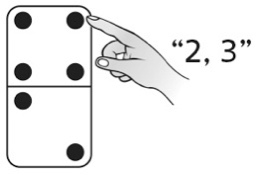 Student perceptually compares the quantities.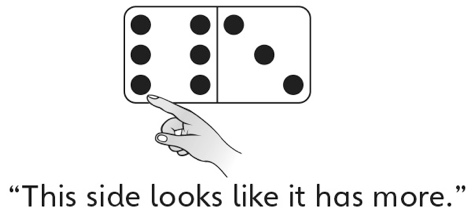 Student compares quantities using one-to-one matching.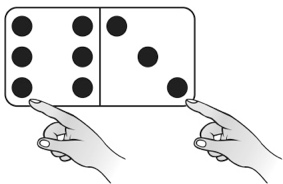 Observations/DocumentationObservations/DocumentationObservations/DocumentationObservations/DocumentationStudent compares quantities using counting.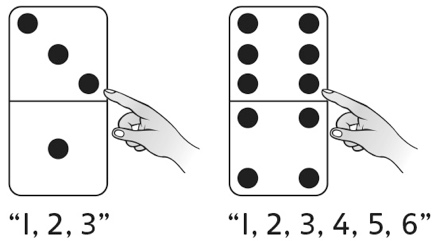 Student uses grouping to compare quantities without counting by 1s (conceptual subitizing).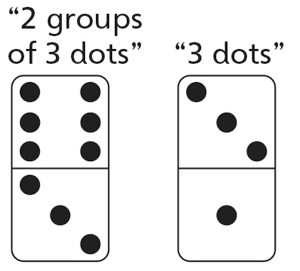 Student compares quantities using benchmarks.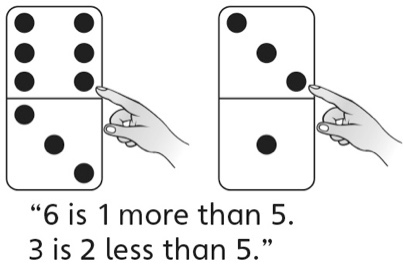 Student uses mental strategiesto successfully and efficientlycompare quantities to 10.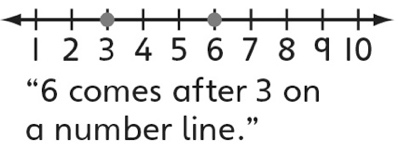 Observations/DocumentationObservations/DocumentationObservations/DocumentationObservations/Documentation